Impact                                        Visibilité Diffusion et exploitation des résultats 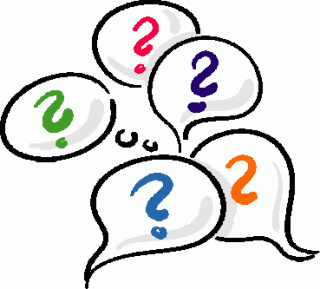 Guide pratique à destination des bénéficiaires du programme Erasmus+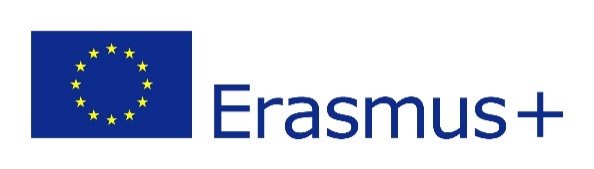 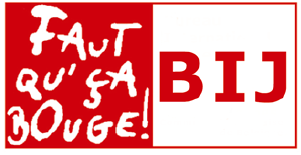 IntroductionLa partie relative aux impacts et à la diffusion et exploitation des résultats des projets est souvent le maillon faible dans les formulaires de demande de subvention et les rapports finaux.Vous êtes porteurs d’échanges de jeunes, de mobilités des travailleurs de jeunesse, d’initiatives de jeunes transnationales et/ou de rencontres de jeunes et décideurs politiques. Ce document entend  vous aider à mieux comprendre certaines attentes du programme, à mieux cerner les impacts potentiels, à développer la visibilité et à valoriser  vos projets.Pour rappel, voici les questions auxquelles vous devez répondre dans les formulaires  en ligne : Pourquoi voulez-vous mener à bien ce projet? Quels sont les objectifs de votre projet? Comment se rattache-t-il aux objectifs du programme Erasmus + et à cette action clé spécifique? Quels sont les problèmes et les besoins que vous cherchez à résoudre par le biais de ce projet?Comment allez-vous utiliser le Youthpass ? Comment allez-vous assurer la sensibilisation et la réflexion des participants vis à vis de leur processus d'apprentissage et des compétences développées dans le projet ? Assurez-vous de préciser les méthodes de réflexion et les outils de reconnaissance des acquis d'apprentissage dans le calendrier de chaque activité.Quel est l’impact attendu sur les participants, les organismes participants et les publics cibles ?Quel est l'impact souhaité du projet sur les décideurs politiques et les politiques de jeunesse aux niveaux local, régional, national, européen et/ou international ?Quelles activités mènerez-vous pour partager les résultats de votre projet en dehors de votre organisme et de vos partenaires ? Quels seront les publics cibles de vos activités de dissémination ?Comment les participants seront-ils impliqués dans les activités de disséminationLa partie 1 de ce document abordera la notion d’impact. La partie 2 traitera de la visibilité ainsi que de la diffusion et de l’exploitation  des résultats des projets. La partie 3 abordera les opportunités offertes par la plate-forme des résultats des projets Erasmus+ mise à disposition par la Commission européenne L’impact des projetsIl parait important de définir cette notion d’impact car on note très souvent dans les formulaires une confusion entre les notions d’acquis d’apprentissage et d’impact.Les acquis d’apprentissage peuvent se définir comme suit : il s’agit de ce que les participants apprennent, acquièrent ou maitrisent davantage au terme d’un projet.Exemples : - mieux communiquer dans sa langue maternelle ou dans une autre langue- découvrir ou améliorer la pratique d’un mode d’expression artistique ou créatif- développer sa capacité de réflexion et d’analyse  Quelle différence entre acquis d’apprentissage et impact ?« Impact » est un anglicisme qui signifie « avoir pour effet ». Il existe de nombreuses définitions de l’impact. En voici quelques-unes qui permettront de mieux saisir ce concept. A vous de choisir celle qui vous parle le plus. Les synonymes les plus proches pourraient être « répercussion », « effet » ou « changement ».Impact = situation issue de l’ensemble des changements  significatifs et durables, positifs ou négatifs, prévus ou imprévus, dans la vie et l’environnement des personnes et des groupes et pour lesquels un lien de causalité direct ou indirect peut être établi avec le projet réaliséImpact  = ce qui reste après l’action/projet. Impact = acquisition d’un certain nombre d’apprentissages qui donnent lieu, en cours de projet et surtout après le projet, à une systématisation de ces apprentissages que les jeunes identifient alors en termes de compétences acquises (pratique d’une langue, capacité de réflexion et d’analyse…) à transférer à d’autres situations de la vieImpact= bifurcation modeste ou importante dans la vie du jeune en lien avec ce qu’il a vécu durant le projet – réinvention du quotidien  (valeurs, combats, engagements, nouveaux désirs…)Impact = pas uniquement “ce qui change ” mais aussi l’importance ressentie de ceschangements Les projets peuvent provoquer des impacts (changements) sur différents groupes cibles : participants, organisations partenaires, communauté(s) locale(s), politiques de jeunesse…Dans le  cadre d’une rencontre de bénéficiaires organisée en 2018, le BIJ a utilisé une méthodologie développée par 2 formateurs : les carrés du changement. Certains exemples d’impact repris ci-dessous en sont tirés. A noter que cette méthodologie est disponible sur notre site. Nous vous encourageons à l’utiliser dans le cadre de vos projets.Exemples d’impact sur les participants : J’ai changé mes habitudes alimentairesJ’ai fait reculer le sexisme et les inégalités de genre dans mon groupe, mon association…Je me suis engagé dans une action citoyenneJ’ai changé ma vision, ma perception des migrants et des réfugiésJ’ai changé d’orientation scolaire/professionnelleJ’ai trouvé un emploi….Exemples d’impact sur les organisations : Mon organisation a développé des réseaux locaux/européensdéveloppé la dimension internationale de son actionintéressé une autorité locale à l’action des jeunesdéveloppé des nouvelles coopérations/dynamiques localesmis en place de nouveaux ateliers à transformé certaines activités en démarches d’émancipation, faisant la rupture par exemple avec des pratiques occupationnelles, comme souvent les activités sportivess’est ouverte à de nouveaux publics (ex : jeunes porteurs de handicap…)…Exemples d’impact sur la communauté locale : de nouveaux réseaux locaux se sont développésla participation des jeunes dans les prises de décisions locales a augmentéde nouvelles dynamiques locales se sont développées ….Exemple d’impact sur les politiques de jeunesse : les besoins des jeunes ont été recueillis par les élis locaux en vue d’élaborer des propositionsVisibilité, diffusion et exploitation des résultats ou comment valoriser vos projets et leurs résultats !Si les projets Erasmus+ : Jeunesse en action visent à  avoir le plus grand impact possible, leurs résultats doivent être diffusés et exploités de manière cohérente, coordonnée, durable et stratégique. Les résultats des projets devraient être intégrés dans les projets et processus politiques futurs, de manière à pouvoir bénéficier des expériences acquises au plus grand nombre.Cette partie se base sur une brochure réalisée par le Centre de ressources européen SALTO Inclusion Making Waves. L’intégralité de la brochure peut être téléchargée gratuitement via ce lien https://www.salto-youth.net/rc/inclusion/inclusionpublications/makingwaves/. Elle est disponible en anglais, espagnol, portugais, turc…Il y a  différentes façons de valoriser au mieux votre projet et ses retombées. On parle ici d’assurer: La visibilité de votre projet (= le montrer) : parlez-en, faites-en la promotion en utilisant une identité claire (un titre attractif, le nom de votre organisation, les logos nécessaires…)La diffusion des résultats (= diffuser à des acteurs clés) : organisez la présentation des résultats, préparez à l’avance votre liste de diffusion….L’exploitation des résultats (=s'assurer qu'ils sont utilisés) : adaptez-les à différents contextes, partagez vos expériences, formez les autres, tentez d’améliorer les systèmes en place…Vous pouvez multiplier les résultats du projet: veiller à ce que les résultats de votre projet soient utilisés par d'autres, développés dans d'autres projets, mener des activités de suivi pour rendre les résultats du projet plus durables, adapter (des éléments de) votre projet à d'autres contextes, relancez le projet avec différentes personnes ou dans différents contextes - afin que vous (ou d'autres personnes) puissiez vous appuyer sur l'expérience du premier projet. vous pouvez viser l'intégration/prise en compte des résultats (mainstreaming). Il s'agit d'un processus planifié consistant à convaincre les décideurs d'adopter les expériences et les résultats de votre projet et de les utiliser dans les politiques de jeunesse, recommandations ou systèmes et pratiques au niveau local, régional, national ou européenEn conclusion, le "processus de diffusion et d'exploitation des résultats des projets vise à  optimiser leur valeur, renforcer leur impact, les transférer, les intégrer de manière durable et les utiliser activement dans les systèmes et les pratiques aux niveaux local, régional, national et européen.Quels avantages à développer de telles stratégies?Il est peut être parfois difficile d’obtenir le soutien de votre organisation (conseil d’administration, etc.) pour participer à des projets Erasmus+  car ils prennent beaucoup de temps et doivent également être cofinancés. Les impacts possibles et les résultats concrets d'un projet jeunesse peuvent être utiles pour convaincre vos collègues ou les membres du conseil d'administration de se lancer dans l’aventure. Lorsque vous montrez ce que les projets de jeunesse peuvent apporter, ces derniers seront peut-être plus enclins à s’engager dans un projet international de jeunesse ou même d’intégrer dans une dimension internationale dans le plan de travail de l’organisation. Voici d’autres bénéfices possibles : Pour garantir que votre visibilité, vos activités de diffusion et d’exploitation et vos outils auront l’effet escompté, vous devez analyser l’effet « boule de neige » potentiel de votre projet dès le début de celui-ci et donc bien avant l’activité.Les questions listées ci-dessous entendent vous guider dans votre réflexion. Toutes ces  questions sont interdépendantes. La stratégie de visibilité, de diffusion et d'exploitation doit être pensée dès la conception du projet. Les participants et les partenaires de votre projet sont, en effet, une ressource essentielle pour maximiser l’effet « boule de neige ».Pour être sûr de les « embarquer »…≈ Vous pouvez indiquer clairement qu'il y aura différents types d'activités de suivi après le projet. Les participants se sentiront plus engagés et plus susceptibles de continuer à mettre en œuvre les résultats du projet. ≈ Pendant le projet, vous pouvez travailler avec les participants sur la meilleure façon de multiplier leurs expériences, afin qu'ils deviennent des acteurs du processus d'exploitation de votre projet.≈ Vous pouvez également déterminer le type de réseaux auquel vos participants ont accès (amis, clubs sportifs, communauté de jeu, etc.). Ceux-ci peuvent également être utiles pour diffuser des informations et des résultats sur votre projet. Demandez à vos participants comment ils pourraient vous aider à promouvoir votre projet ou à en diffuser les résultats. Quels résultats montrer?Voici un aperçu des différents types de résultats qui peuvent résulter de projets. Il s’agit, à la fois, de résultats tangibles et visibles (que vous pouvez toucher ou voir) ou intangibles.Produits: CD rom, jeu, pièce de théâtre jeu, reportage, vidéo / DVD, recueil de chansons, mini-dictionnaire, créations artistiques, manuel, présentation PowerPoint, site Web, t-shirts, gadgets,… Résultats intangibles et invisibles (que vous ne pouvez pas toucher ou voir directement)Expériences et apprentissage: compétences linguistiques, ouverture à d'autres cultures, amitiés internationales, compétences organisationnelles, gestion des conflits, dynamique de groupe, vivre et travailler en groupe, apprendre le sujet de l'activité, compétences de survie dans un autre pays, esprit d'entreprise et créativité , Compétences informatiques, développement personnel,… Méthodes et approches: jeux de simulation, dynamique de groupe, gestion de conflit, processus de coopération, échange d’idées, techniques de négociation, improvisation…Coopération (européenne) & réseaux: partenariats européens, coopération internationale, partage transnational de pratiques, dimension / approche européenne, sentiment d'être européen / internationaliste, soutien mutuel, l'Europe est ma scène sur laquelle je suis un acteur,… ≈ Leçons de politique & recommandations: indication des zones à problèmes, recommandations aux décideurs, suggestions pour une société idéale, regarder la société du point de vue des jeunes ou du point de vue du travail de jeunesse, adéquation du financement disponible, retour d'information sur les programmes et les processus,…Comment développer votre matériel d’information ?≈ identifiez-vous, préparez une présentation complète, cohérente et attrayante de votre groupe/organisation≈ choisissez les meilleures images. Les éléments visuels, tels que les images, rendent le matériel d'information et les rapports beaucoup plus attrayants. Surtout lorsque vous ciblez les jeunes, vous devez trouver un équilibre entre information (texte) et apparence (images, mise en page, éléments visuels). Comment impliquer les gens de la communauté locale? Une façon active d’attirer les gens vers vos projets est de les impliquer activement. Une variété de personnes peut contribuer à votre projet de différentes manières. En impliquant de nombreuses personnes, votre projet aura un plus grand effet d'entraînement et beaucoup de personnes seront informées du travail que vous effectuez: un bon moyen d'accroître la visibilité. ?????≈ Réfléchissez à quelle histoire vous voulez raconterComment communiquer ?≈ Utilisez évidemment les réseaux sociaux  L’Agence nationale Erasmus+ du Royaume-Uni a développé un outil pour aider les porteurs de projets à bien utiliser les réseaux sociaux. Digital toolkit : tips for Erasmus+ projects Accessible en anglais via ce lien : https://www.google.be/search?source=hp&ei=F-1kXdi1NKi_lwSomITACw&q=Erasmus%2B+Digital+toolkit&oq=Erasmus%2B+Digital+toolkit&gs_l=psy-ab.12...2036.9295..11679...0.0..0.133.2026.22j3......0....1..gws-wiz.....0..0j0i131j0i22i30j0i22i10i30j33i160j33i21.Cv9lkuADLHQ&ved=0ahUKEwiYnYWW1KLkAhWo34UKHSgMAbgQ4dUDCAkD’autres canaux, plus traditionnels peuvent aussi être utilisés ≈ Ecrivez un article dans le magazine/newsletter de votre organisation de jeunesse (le cas échéant). Vous avez peut-être une liste de diffusion électronique ou un bulletin d’information pour vos membres. ≈ Dans votre pays, il existe peut-être des publications ou des bulletins d'information sur le travail de jeunesse dans lesquels vous pouvez publier un article ou une annonce (gratuitement). S'il existe un calendrier d'activités sur un site Web pour les jeunes (travail), ajoutez votre projet et les différentes activités auxquelles vous souhaitez inviter des personnes ≈ Travaillez en partenariat avec d'autres canaux de distribution: vous pouvez ajouter une brochure, un rapport, un article à des lettres d'informations ou des magazines d'organisations existantes,… ≈ Des bibliothèques et des centres d'information (pour les jeunes). Faites partie de la collection (par exemple pour les publications, les boîtes à outils méthodologiques, les CD de musique de votre projet) pour que vos produits soient disponibles plus longtemps. ≈ Diffusez les résultats de votre projet dans les médias - La presse locale est souvent un bon outil pour faire de la publicité pour les résultats de votre projet.Quelques conseils si vous voulez travailler avec la presse : ≈  Réfléchissez à nouveau à l’histoire que vous voulez raconter et à qui va s'adresser ce message? Qui devrait le lire de préférence? Faites un résumé clair de votre projet et rappelez-vous que les journalistes ne sont pas des travailleurs de jeunesse: ils ne connaissent pas les abréviations, termes et contextes auxquels vous êtes si habitués. ≈    Faites une liste des arguments pour lesquels votre histoire est si importante, des arguments qui pourraient convaincre un journaliste très occupé de choisir votre histoire parmi des dizaines d’autres. Par exemple, est-ce inhabituel? C’est la première fois que XYZ se produit? Est-ce lié à des événements d'actualité (par exemple, un projet lié à la thématique de la transition écologique ou un projet qui se déroule au moment d’un anniversaire ou des célébrations en lien avec l’histoire européenne)? Quel est le lien entre votre histoire et le public des médias? Pourquoi ces personnes aimeraient-elles le lire? (Par exemple, un projet avec des personnes handicapées est plus intéressant pour la presse sociale, un projet environnemental est plus susceptible d'être publié dans un journal éco-responsable, etc.)La plate-forme des résultats des projets Erasmus+ de la Commission européenne Une plateforme des résultats des projets Erasmus+ a été créée pour offrir un aperçu complet des projets financés via le programme et mettre en évidence des exemples de bonnes pratiques et des exemples de projets inspirants. La plateforme permet en outre d’accéder aux produits/résultats/productions résultant des projets financés.Les exemples de bonnes pratiques font l’objet d’une sélection annuelle par les différentes Agences nationales et par l’Agence exécutive. La plateforme des résultats des projets Erasmus+ répond à plusieurs objectifs:-	la transparence, dans la mesure où elle offre une vue complète de l’ensemble des projets financés au titre du programme (résumés des projets, données financières chiffrées, liens URL, etc.);-	la responsabilisation, dans la mesure où elle permet aux utilisateurs finaux et aux praticiens d’accéder aux résultats du projet;-	l’inspiration, dans la mesure où elle présente des bonnes pratiques et des exemples de projets inspirants parmi les bénéficiaires du programme Erasmus+ et permet d’identifier des partenaires potentiels.Pour la plupart des projets Erasmus+, les bénéficiaires sont tenus de fournir un résumé de leur projet en anglais au stade de la candidature.Le résumé du projet est particulièrement important car il fournit une description à l’intention du grand public. Il doit par conséquent être rédigé dans un langage simple et un style clair, de façon à ce que le contenu du projet puisse être rapidement compris, y compris par des personnes extérieures.Il convient d’intégrer les éléments suivants au résumé: contexte du projet; objectifs du projet; nombre et profil des participants; description des activités; méthodologie à utiliser pour la réalisation du projet; brève description des résultats et de l’impact escomptés et avantages potentiels à plus long terme.La plateforme des résultats des projets Erasmus+ peut être consultée à l’adresse: https://ec.europa.eu/programmes/erasmus-plus/projects/Que voulez-vous atteindre avec votre projet ? Au profit de qui? = objectifs et bénéficiaires de votre projetQu’est-ce qui vaut la peine d’être montré à d’autres ? Quels sont les résultats les plus probables de votre projet ?= Produits, résultats, messages issus du projetQui devrait être touché par les résultats de votre projet= Groupe cible de vos actionsQuel genre de messages serait le plus efficace pour eux ?= Adapter votre message ou actions au groupe cibleDe quelles compétences et ressources disposez-vous dans le groupe/organisation ?= ressources et compétences disponiblesQue devez-vous faire / collecter pendant le projet pour vos actions? Et qui fait quoi?= Planification et répartition des tâchesQu'est-ce que tout cela va coûter et d’où viendra le temps et l’argent ?= un budget et un financement